Fiche méthode : Quelques astuces pour réussir à extraire les informations utiles de différents documents.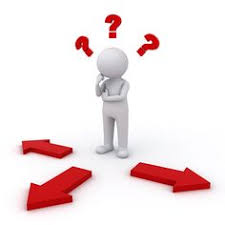 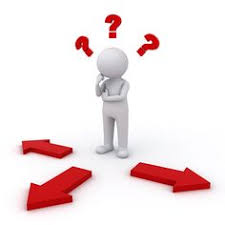 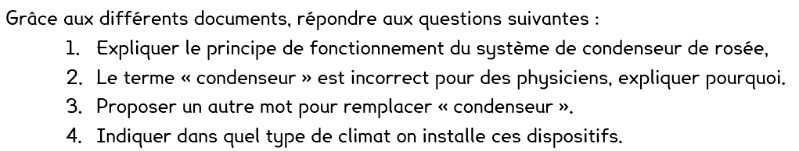 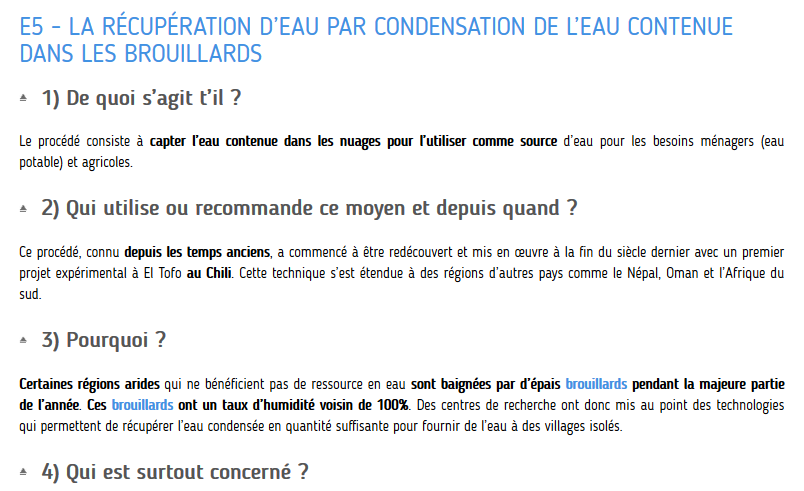 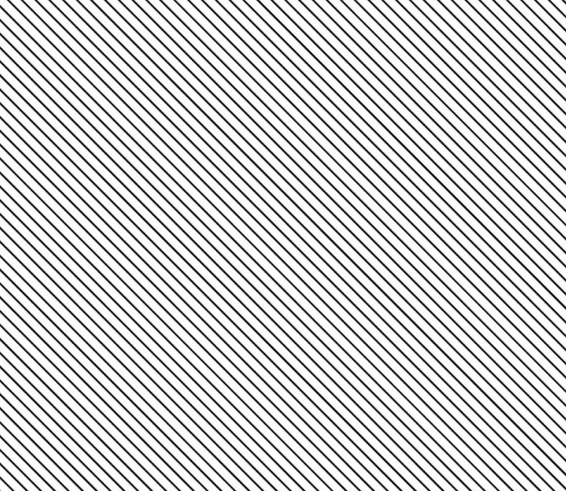 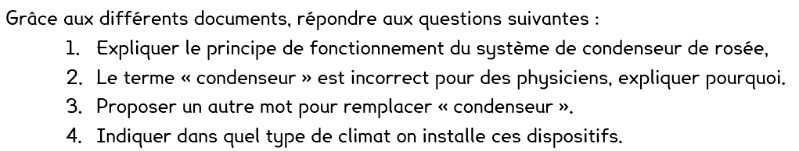 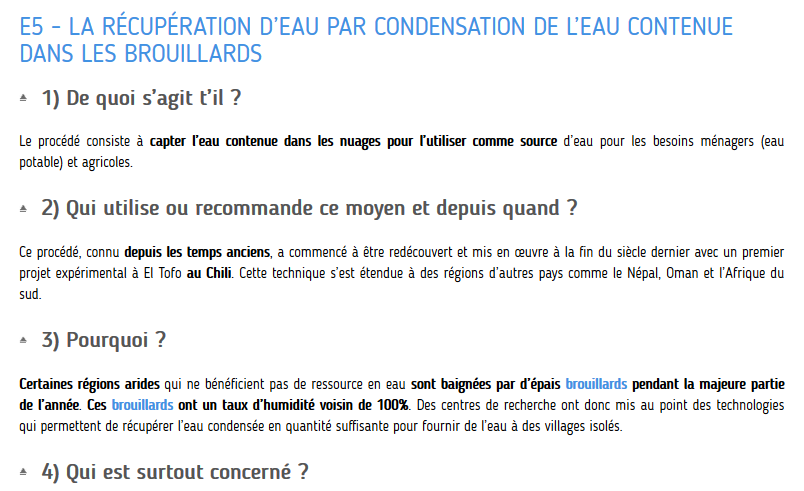 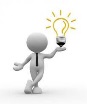 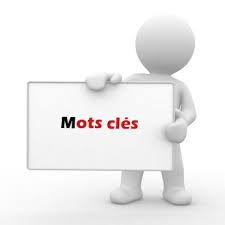 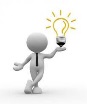 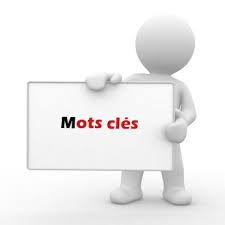 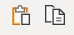 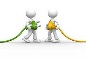 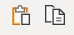 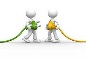 